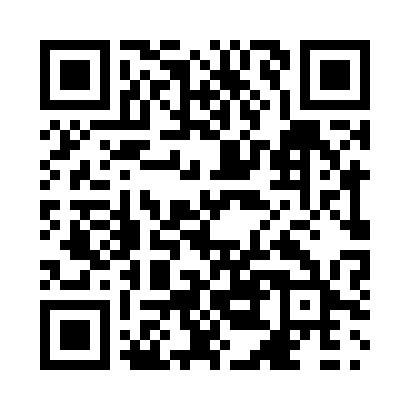 Prayer times for Bonnyville, Alberta, CanadaMon 1 Jul 2024 - Wed 31 Jul 2024High Latitude Method: Angle Based RulePrayer Calculation Method: Islamic Society of North AmericaAsar Calculation Method: HanafiPrayer times provided by https://www.salahtimes.comDateDayFajrSunriseDhuhrAsrMaghribIsha1Mon3:114:541:277:1010:0011:432Tue3:114:551:277:099:5911:433Wed3:124:561:277:099:5811:434Thu3:124:571:287:099:5811:435Fri3:134:581:287:099:5711:426Sat3:134:591:287:099:5711:427Sun3:145:001:287:089:5611:428Mon3:145:011:287:089:5511:419Tue3:155:021:287:089:5411:4110Wed3:165:031:287:079:5311:4111Thu3:165:051:297:079:5211:4012Fri3:175:061:297:069:5111:4013Sat3:185:071:297:069:5011:3914Sun3:195:081:297:059:4911:3915Mon3:195:101:297:059:4811:3816Tue3:205:111:297:049:4611:3817Wed3:215:131:297:039:4511:3718Thu3:215:141:297:039:4411:3619Fri3:225:151:297:029:4211:3620Sat3:235:171:297:019:4111:3521Sun3:245:181:297:009:4011:3422Mon3:255:201:297:009:3811:3423Tue3:255:221:296:599:3711:3324Wed3:265:231:306:589:3511:3225Thu3:275:251:306:579:3311:3126Fri3:285:261:306:569:3211:3027Sat3:295:281:296:559:3011:3028Sun3:295:301:296:549:2811:2929Mon3:305:311:296:539:2711:2830Tue3:315:331:296:529:2511:2731Wed3:325:351:296:519:2311:26